Санкт-Петербург, СК «Легкоатлетический манеж»                                   17 февраля 2023 г.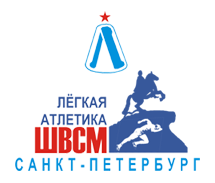 КУБОК ШВСМ ПО ЛЁГКОЙ АТЛЕТИКЕ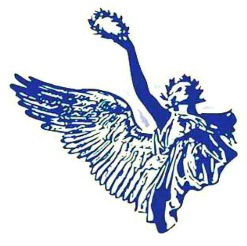 16.00Открытие соревнованийОткрытие соревнованийОткрытие соревнований16.1560 м с/бзабегимужчины16.30Прыжок в длинуосновные соревнованиямужчины16.30Толкание ядраженщины16.30Прыжок с шестомосновные соревнованиямужчины16.3060 м с/бзабегиженщины16.5060 мзабегиженщины17.0560 мзабегимужчины17.20Прыжок в длинуосновные соревнованияженщины17.20400 мфинальные забегиженщины17.30Прыжок в высотуосновные соревнованияженщины17.30Прыжок в высотуосновные соревнованиямужчины17.30400 мфинальные забегимужчины17.45Награждение Награждение Награждение 17.50200 мфинальные забегиженщины17.45Прыжок с шестомосновные соревнованияженщины18.05200 мфинальные забегимужчины18.15Толкание ядраосновные соревнованиямужчины18.20800 мфинальные забегиженщины18.35800 мфинальные забегимужчины18.35Награждение Награждение Награждение 18.5060 м с/бфиналженщины19.0060 м с/бфиналмужчины19.1060 м финалмужчины19.1560 м финалженщины19.253 000 мфинальные забегимужчины19.253 000 мфинальные забегиженщины19.45Награждение Награждение Награждение 